Mottingham Village Concert Band Conductor Leslie Lake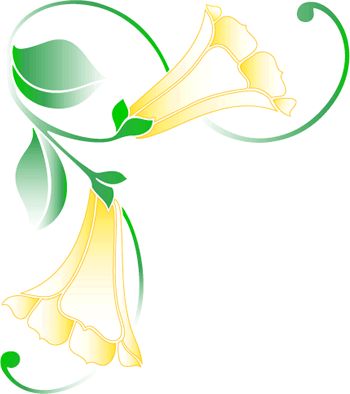 Easter Concert Seasonal musical gems from the 17th to 20th century in keeping with the coming Easter Week Celebrations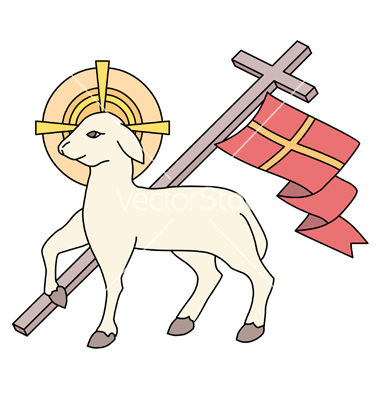 Wednesday 10th April 2019At 7.30 p.m.Our Lady Help of Christians Catholic Church, Mottingham Road SE9Free Entrance